MATH/STAT - TA and Marker positions - Winter 2022
TA position pay rates are $24.41/hour*
Marking pay rates are $16.61/hour*

*The CUPE 3912 collective agreement has not yet been updated for the current academic year, so these are the most recent (Sept 2019-Aug 2020) rates.Please note the following TA and Marker positions, listed below, available for the Winter 2022 term.  Apply for anything that interests you, that you are available for, using the form linked below by Wednesday, Dec. 1 at 5pm, Atlantic time.
https://forms.office.com/r/M0fYWzhrMKThe following positions are available:MATH/STAT Learning Centre10.TA position: Learning Centre (hours TBD based on number of total shifts)
This is a weekly position to offer students support with their 1000 and 2000 level MATH or STAT courses. 
If you are interested, please choose your division (MATH or STAT) and all the times that you are available for.MATHSTATMondays 11:30am-12:30pmMondays 12:30pm-1:30pmMondays 1:30pm-2:30pmMondays 2:30pm-3:30pmMondays 3:30pm-4:30pmTuesdays 11:30am-12:30pmTuesdays 12:30pm-1:30pmTuesdays 1:30pm-2:30pmTuesdays 2:30pm-3:30pmTuesdays 3:30pm-4:30pmWednesdays 11:30am-12:30pmWednesdays 12:30pm-1:30pmWednesdays 1:30pm-2:30pmWednesdays 2:30pm-3:30pmWednesdays 3:30pm-4:30pmThursdays 11:30am-12:30pmThursdays 12:30pm-1:30pmThursdays 1:30pm-2:30pmThursdays 2:30pm-3:30pmThursdays 3:30pm-4:30pmFridays 11:30am-12:30pmFridays 12:30pm-1:30pmFridays 1:30pm-2:30pmFridays 2:30pm-3:30pmFridays 3:30pm-4:30pmRemote Learning Centre: Mondays 6:30-7:30pmRemote Learning Centre: Tuesdays 6:30-7:30pmRemote Learning Centre: Wednesdays 6:30-7:30pmRemote Learning Centre: Thursdays 6:30-7:30pmRemote Learning Centre: Fridays 6:30-7:30pmMathematics TA Positions11.MATH 1010 Tutorials: (TA45, 65, 90, 130) 
Differential and Integral Calculus II
Positions depend upon the total number of tutorials being taught (1 to 4 tutorials per TA, per week).   
The position involves teaching tutorials, preparation time, marking quizzes, recording grades, and invigilating exams.
Please choose all times that you are availble for.Mondays 11:35-12:25Mondays 12:35-13:25Mondays 16:35-17:25Tuesdays 11:35-12:25Tuesdays 13:35-14:25Wednesdays 13:35-14:25Thursdays 11:35-12:25Thursdays 13:35-14:25Fridays 13:35-14:2512.MATH 1000 Tutorials: (TA45, 65, 90) 
Differential and Integral Calculus I
Positions depend upon the total number of tutorials being taught (1 to 3 tutorials per TA, per week).  
The position involves teaching tutorials, preparation time, marking quizzes, recording grades, and invigilating exams.
Please choose all times that you are availble for.
Mondays 10:35-11:25Wednesdays 16:35-17:25Fridays 14:35-15:2513.MATH 1030 Tutorials: (TA90, 110) 
Matrix Theory and Linear Algebra I
Positions depend upon the total number of tutorials being taught (3 to 4 tutorials per TA, per week).    
The position involves teaching tutorials, preparation time, weekly meeting with teaching team, marking quizzes, recording grades, and invigilating exams.
Please choose all times that you are availble for.
Mondays 12:35-13:25Mondays 16:35-17:25Tuesdays 11:35-12:25Wednesdays 14:35-15:25Wednesdays 16:35-17:2514.MATH 1215 Tutorials: (TA35, 45, 65) 
Life Science Calculus
Positions depend upon the total number of tutorials being taught (1 to 3 tutorials per TA, per week).  
The position involves teaching tutorials, preparation time, weekly meeting with teaching team, visiting some MATH 1215 classes, and invigilating exams.
Please choose all times that you are availble for.

If you are a MATH graduate student that is interested in the teaching training program, please indicate so at the bottom of the list.  This piece includes an additonal 10 hour training throughout the term, in addition to the TA job.Mondays 16:35-17:25Wednesdays 13:35-14:25Wednesdays 16:35-17:25Thursdays 11:35-12:25Teaching Training Program: additional 10 hours15.MATH 1280 Tutorials: (TA90) 
Engineering Calculus I
Positions is for one tutorial, which is held three times per week.  
The position involves teaching tutorials, preparation time, and some administration duties.
Select the option below if you are interested.Mondays, Wednesdays, and Fridays 12:35-13:2516.MATH 1280 Tutorials: (TA90) 
Engineering Calculus II
Positions is for one tutorial, which is held three times per week.  
The position involves teaching tutorials, preparation time, and some administration duties.
Select the option below if you are interested.  
Please also choose the last option inf you are available to invigilate the 4 quizzes throughout the term.Mondays, Wednesdays, and Fridays 10:35-11:25Mondays, Wednesdays, and Fridays 11:35-12:25Tuesdays, Thursdays, and Fridays 11:35-12:25Mondays, Wednesdays, and Fridays 14:35-15:25Tuesdays, Thursdays, and Fridays 16:35-17:25I am available to invigilate quizzes: Wednesdays 13:35-14:25 (Feb 2, Mar 2, Mar 16, and April 6)17.MATH 2300 Tutorials: (TA45) 
Mathematical Modelling
Positions is for 2 tutorials per week.  
The position involves teaching tutorials, preparation time, and invigilating exams.
Please choose all times that you are availble for.
Mondays 14:35-15:25Tuesdays 12:35-13:25Statistics TA Positions18.STAT 1060 (TA25, 35, 45, 65) 
Introductory Statistics for Science and Health Science 
Positions depend upon the total number of tutorials being taught (2 to 6 tutorials per TA, per week).  
The position involves teaching tutorials, preparation time, and possibly invigilating exams.
Please choose all times that you are availble for.
Mondays 14:35-15:25Mondays 17:35-18:25Tuesdays 11:35-12:25Tuesdays 12:35-13:25Tuesdays 13:35-14:25Tuesdays 14:35-15:25Tuesdays 15:35-16:25Tuesdays 16:35-17:25Wednesdays 11:35-12:25Wednesdays 12:35-13:25Wednesdays 13:35-14:25Wednesdays 14:35-15:25Fridays 09:35-10:25Fridays 10:35-11:25Fridays 11:35-12:2519.STAT 2060 (TA35, 65, 90) 
Introduction to Probability and Statistics
Positions depend upon the total number of tutorials being taught (1 to 4 tutorials per TA, per week).  
The position involves teaching tutorials, preparation time, and invigilating exams.
Please choose all times that you are availble for. 
Note that these tutorials are 2-hours long.Wednesdays 15:35-17:25Wednesdays 17:35-19:25Friday 09:35-11:25Friday 11:35-13:25Friday 15:35-17:2520.STAT 2450 (TA65) 
Intro. Data Mining with R
Answering questions on discussion boards online
Mathematics Marking positions21.MATH 1215 (Marker 50-hours)
Life Science Calculus
Marking 2 projects.22.MATH 1290 (Marker 65-hours)
Engineering Calculus II
Marking 4 quizzes.23.MATH 1280 (Marker 90-hours)
Engineering Calculus I
Marking assignments and quizzes.24.MATH 2051 (Marker 40-hours)
Problems in Geometry
Marking assignments.25.MATH 2135 (Marker 40-hours)
Linear Algebra
Marking assignments.26.MATH 2300 (Marker 30-hours)
Mathematical Modelling
Marking assignments.27.MATH 25050 (Marker 30-hours)
Introductory Analysis
Marking assignments.28.MATH 3032 (Marker 30-hours)
Abstract Algebra II
Marking assignments.29.MATH 3120 (Marker 40-hours)
Differential Equations II
Marking assignments.30.MATH 3080 (Marker 50-hours)
Intro to Complex Variables
Marking assignments.31.MATH 2113 (Marker 25-hours)
Discrete Structures II
Marking assignments.32.MATH 4116 (Marker 75-hours)
Cryptography
Marking assignments.Statistics Marking positions33.STAT 2060 (Marker 25-hours) 
Introduction to Probability and Statistics
Marking tutorial quizzes34.STAT 3350 (Marker 50-hours) 
Design of Experiments
Marking assignments35.STAT 3340 (Marker 50-hours) 
Regression Analysis
Marking assignments36.STAT 3460 (Marker 60-hours) 
Intermediate Statistic Theory
Marking assignments37.STAT 3703 (Marker 35-hours) 
Actuarial Models
Marking assignments38.STAT 3720 (Marker 25-hours) 
Life Contingencies
Marking assignmentsIt will be considered an asset if applicants have a MSc or PhD completed or in progress in mathematics or statistics, as well as relevant teaching experience.  Senior undergraduate students, and graduate students from related fields with appropriate course experience may also be considered.  Dalhousie University is committed to fostering a collegial culture grounded in diversity and inclusiveness. The university encourages applications from Indigenous persons, persons with a disability, racially visible persons, women, persons of a minority sexual orientation and/or gender identity, and all candidates who would contribute to the diversity of our community. For more information, please visit www.dal.ca/hiringfordiversity.  Please note that Markers and TAs are CUPE members.   For more details see the CUPE Collective Agreement: www.dal.ca/collectiveagreements https://3912.cupe.ca/documents/collective-agreements/ 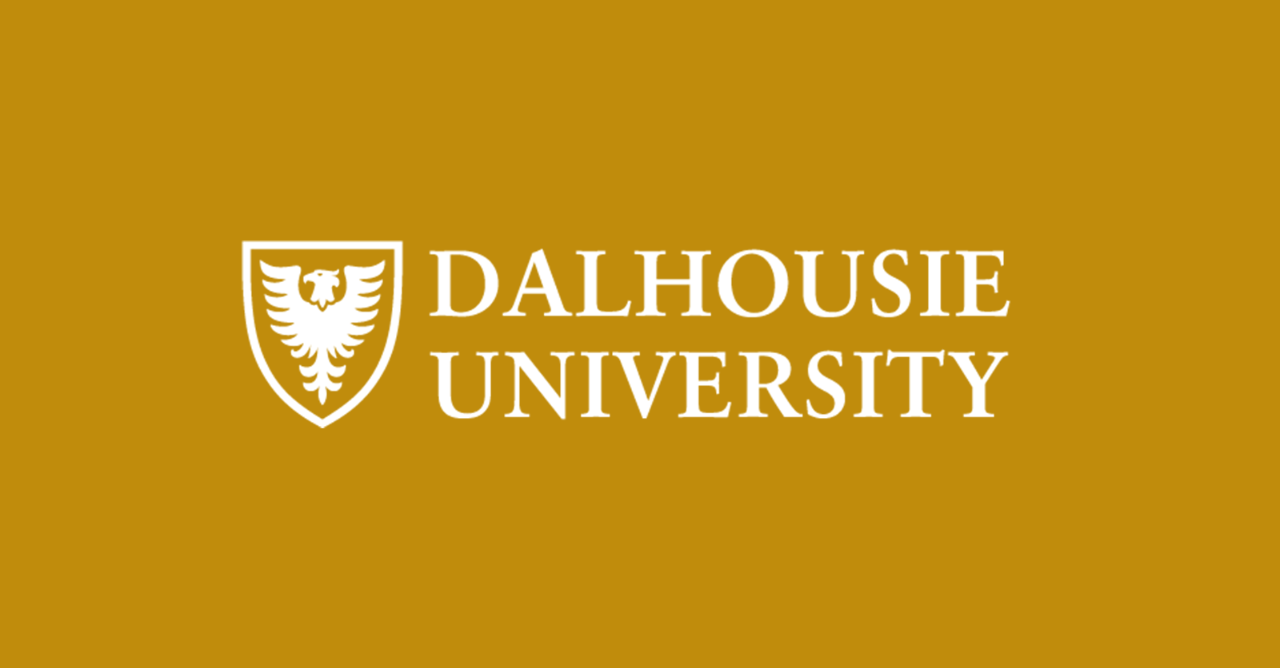 Hiring for Diversity / www.dal.ca 